โครงการ ควนพลองโคขุน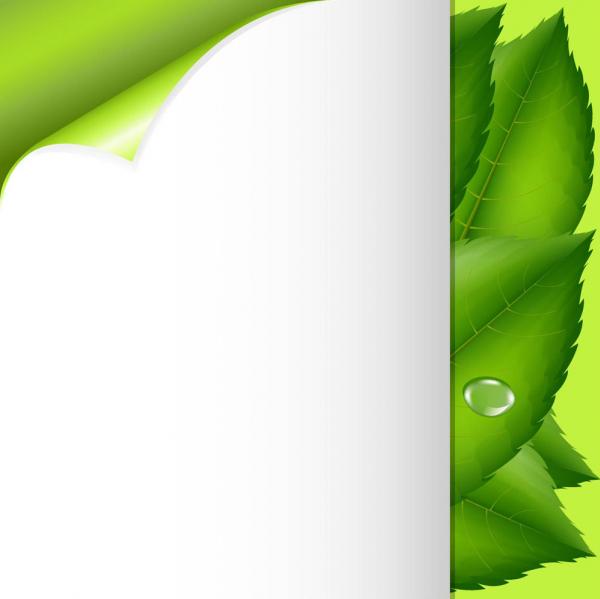 แผนกวิชา  สัตวศาสตร์ผลิตโคขุนเพื่อจำหน่ายโครงการหารายได้ระหว่างเรียนวิทยาลัยเกษตรและเทคโนโลยีนครศรีธรรมราชสนใจติดต่อ  075-445734 / Fax 075-445735